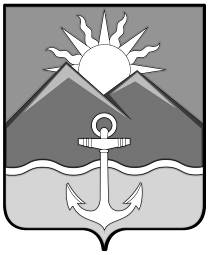 БЮЛЛЕТЕНЬмуниципальных правовых актовХасанского муниципального районаВыпуск № 211 февраля 2022 г.Официальное изданиеп. Славянка Хасанского района Приморского края2022ОглавлениеПОСТАНОВЛЕНИЕ главы администрации Хасанского муниципального района №04-пг от 07.02.2022 г. «О назначении общественных обсуждений по проекту решения об изменении вида разрешенного использования земельного участка с кадастровым номером 25:20:210102:864»	4ПОСТАНОВЛЕНИЕ главы администрации Хасанского муниципального района №05-пг от 07.02.2022 г. «О предоставлении Солнышкиной А.Р. разрешения на отклонение от предельных параметров разрешенного строительства, реконструкции объектов капитального строительства на территории Зарубинского городского поселения Хасанского муниципального района»	7ПОСТАНОВЛЕНИЕ администрации Хасанского муниципального района №43-па от 02.02.2022 г. «О внесении изменений в постановление администрации Хасанского муниципального района от 18.11.2019 № 557-па «Об утверждении административного регламента предоставления муниципальной услуги «Предоставление земельных участков, находящихся в ведении органов местного самоуправления или в собственности муниципального образования, без проведения торгов»	8ПОСТАНОВЛЕНИЕ администрации Хасанского муниципального района №49-па от 08.02.2022 г. «Об утверждении графика комплектования документами и описями фондов архивного отдела администрации Хасанского муниципального района и упорядочения документов в организациях, учреждениях, предприятиях - источников комплектования Хасанского района на 2022 год»	10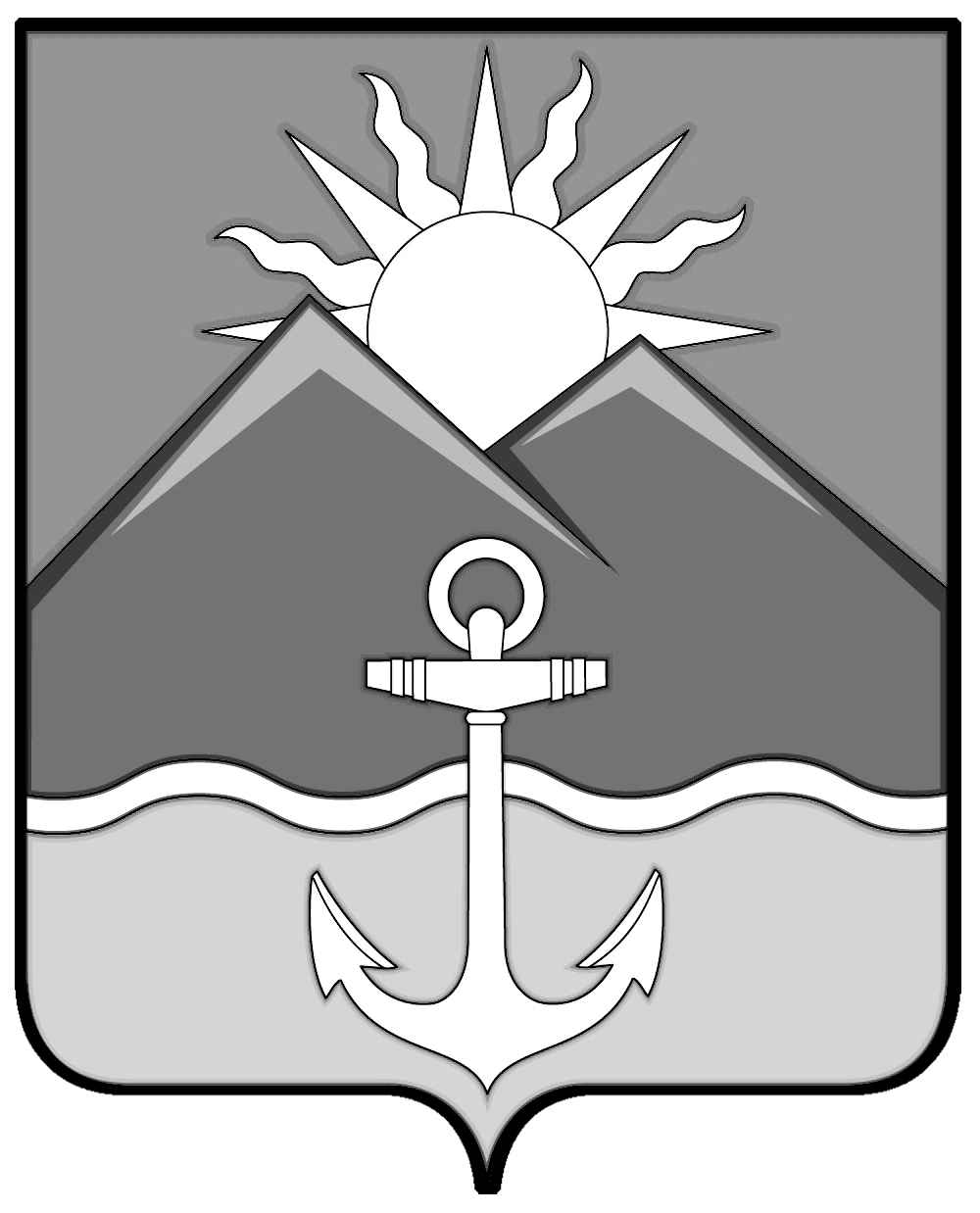 ГЛАВАХАСАНСКОГО МУНИЦИПАЛЬНОГО РАЙОНАПОСТАНОВЛЕНИЕпгт Славянкапроект(  07.02.2022 г.                                                                                                             № 04-пгО назначении общественных обсуждений по проекту решения об изменении вида разрешенного использования земельного участка с кадастровым номером 25:20:210102:864Руководствуясь статьёй 5.1 Градостроительного кодекса Российской Федерации, статьёй 15 Федерального закона от 06.10.2003 г. № 131-ФЗ «Об общих принципах организации местного самоуправления в Российской Федерации», статьей 28 Федерального закона от 13.07.2015 г. № 212-ФЗ «О свободном порте Владивосток», Положением о публичных слушаниях и общественных обсуждениях в Хасанском муниципальном районе Приморского края, утвержденным решением Думы Хасанского муниципального района от 19.09.2020 г. № 197, Правилами землепользования и застройки Славянского  городского поселения Хасанского муниципального района, утвержденными решением Муниципального комитета Славянского городского поселения Хасанского муниципального района от 24.10.2017 г. № 222, Уставом Хасанского муниципального района, рассмотрев заявление Минина Д.А. от 01.12.2021 г. вх. № 10221,постановляю:1. Назначить общественные обсуждения по Проекту постановления администрации Хасанского муниципального района «О предоставлении  Минину Д.А. разрешения на изменение вида разрешенного использования земельного участка с кадастровым номером 25:20:210102:864» (далее – Проект) разрешения об изменении вида разрешенного использования земельного участка с кадастровым номером 25:20:210102:864, площадью  2500 кв.м, местоположение которого установлено примерно в 171 метрах по направлению на юго-запад от ориентира здание № 43 по ул. Ленинская в пгт Славянка, Хасанский район, Приморский край, - «для строительства индивидуального жилого дома с приусадебным участком» на условно разрешенный вид использования земельного участка – «индивидуальное жилищное строительство (жилые дома не предназначенные для раздела на квартиры». 2. Инициатор проведения общественных обсуждений – глава Хасанского муниципального района.3. Определить:3.1. Организатором общественных обсуждений – комиссию по подготовке проекта правил землепользования и застройки на территории Хасанского муниципального района в соответствии с постановлением администрации Хасанского муниципального района от 23.03.2020 г. № 207-па (далее – организатор общественных обсуждений).3.2. Срок проведения общественных обсуждений – с 11.02.2022 г. по 24.02.2022 г.3.3. Официальным сайтом в информационно-телекоммуникационной сети «Интернет», где будет размещен Проект - https://prim-hasan.ru.4. Организатору общественных обсуждений:4.1. Опубликовать настоящее постановление,  оповещение о начале общественных обсуждений по Проекту в Бюллетене муниципальных правовых актов Хасанского муниципального района и разместить на официальном сайте в информационно-телекоммуникационной сети «Интернет» администрации Хасанского муниципального района – https://prim-hasan.ru.Организатору общественных обсуждений дополнительно в указанный срок направить настоящее постановление и оповещение о начале общественных обсуждений по Проекту главе Славянского городского поселения для публикации на официальном сайте администрации Славянского городского поселения в информационно-телекоммуникационной сети «Интернет».4.2. Разместить оповещение о начале общественных обсуждений по Проекту на информационном стенде управления градостроительства и земельных отношений администрации Хасанского муниципального района (4 этаж, возле кабинета № 413, ул. Молодежная, 1, пгт Славянка).4.3. Разместить оповещение о начале общественных обсуждений по Проекту на информационном стенде администрации Славянского городского поселения Хасанского муниципального района по адресу: ул. Молодежная, д.1, пгт Славянка, Хасанский район, Приморский край (3 этаж, возле приемной главы Славянского городского поселения).4.4. Разместить Проект 17.02.2022 г. в соответствии с требованиями части 8 статьи 5.1 Градостроительного кодекса Российской Федерации в информационно-телекоммуникационной сети «Интернет» на официальном сайте https://prim-hasan.ru.Организатору общественных обсуждений дополнительно в указанный срок направить Проект главе Славянского городского поселения для размещения на официальном сайте администрации Славянского городского поселения в информационно-телекоммуникационной сети «Интернет».4.5. В период с 17.02.2022 г. по 24.02.2022 г. обеспечить участникам общественных обсуждений возможность ознакомления с Проектом в администрации Славянского городского поселения Хасанского муниципального района по адресу: ул. Молодежная, д.1, пгт Славянка, Хасанский район, Приморский край  (ежедневно с 10:00 до 17:00 часов, обеденный перерыв с 13:00 до 14:00 часов), 3 этаж, возле приемной главы Славянского городского поселения.4.6. В период с 17.02.2022 г. по 24.02.2022 г. принимать от участников общественных обсуждений, прошедших идентификацию, предложения и замечания по обсуждаемому Проекту:- в электронном виде – через «Интернет приемную» на официальном сайте в информационно-телекоммуникационной сети «Интернет» администрации Хасанского муниципального района - https://prim-hasan.ru;- в письменной форме – в управлении градостроительства и земельных отношений администрации Хасанского муниципального района (4 этаж, кабинет № 413, ул. Молодежная, 1, пгт Славянка) (по рабочим дням, с 08.00 до 17.00, перерыв на обед с 13.00 до 14.00);- посредством записи в книге (журнале) учета посетителей, в  администрации Славянского городского поселения Хасанского муниципального района по адресу ул. Молодежная, д.1, пгт Славянка, Хасанский район, Приморский край  (ежедневно с 10:00 до 17:00 часов, обеденный перерыв с 13:00 до 14:00 часов), 3 этаж, возле приемной главы Славянского городского поселения).4.7. По итогам общественных обсуждений подготовить протокол и заключение о результатах общественных обсуждений.4.8. Опубликовать заключение о результатах общественных обсуждений в Бюллетене муниципальных правовых актов Хасанского муниципального района и на официальном сайте в информационно-телекоммуникационной сети «Интернет» администрации Хасанского муниципального района – https://prim-hasan.ru.5. Контроль исполнения настоящего постановления возложить на заместителя главы администрации Хасанского муниципального района Абжалимова Р.Х.Глава Хасанскогомуниципального района	                                                                                И.В. Степанов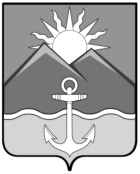 ГЛАВАХАСАНСКОГО МУНИЦИПАЛЬНОГО РАЙОНАПОСТАНОВЛЕНИЕпгт Славянкаот 07.02.2022 г.                                                                                                         № 05-пгО предоставлении Солнышкиной А.Р. разрешения на отклонение от предельных параметров разрешенного строительства, реконструкции объектов капитального строительства на территории Зарубинского городского поселения Хасанского муниципального районаВ соответствии со статьей 40 Градостроительного кодекса Российской Федерации, статьей 15 Федерального закона от 06.10.2003 г. № 131-ФЗ «Об общих принципах организации местного самоуправления в Российской Федерации», статьей 28 Федерального закона от 13.07.2015 г. № 212-ФЗ «О свободном порте Владивосток», Положением о публичных слушаниях и общественных обсуждениях в Хасанском муниципальном районе Приморского края, утвержденным решением Думы Хасанского муниципального района от 19.09.2020 г. № 197, учитывая рекомендации, изложенные в заключении по результатам общественных обсуждений от 30.12.2021 г. комиссии по подготовке проекта правил землепользования и застройки на территории Хасанского муниципального района, постановляЮ:1. Предоставить Солнышкиной Анне Ростиславовне разрешение на отклонение от предельных параметров разрешенного строительства, реконструкции объектов капитального строительства «Жилой дом» на земельном участке с кадастровым номером 25:20:360101:1334, площадью 896 кв.м, расположенном по адресу: ул.Солнечная, д.14-а, с.Андреевка, Хасанский район, Приморский край, в части уменьшения минимального отступа от границ земельного участка, за пределами которого запрещено строительство зданий, строений, сооружений с восточной стороны участка до 0,48 м.2. Опубликовать настоящее постановление в Бюллетене муниципальных правовых актов Хасанского муниципального района и на официальном сайте в информационно-телекоммуникационной сети «Интернет» администрации Хасанского муниципального района.3. Настоящее постановление вступает в силу со дня его официального опубликования.4. Контроль за выполнением настоящего постановления возложить на заместителя главы администрации Хасанского муниципального района Абжалимова Р.Х.Глава Хасанскогомуниципального района                                                                                              И.В. Степанов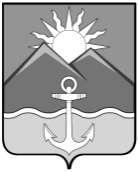 АДМИНИСТРАЦИЯХАСАНСКОГО МУНИЦИПАЛЬНОГО РАЙОНАПОСТАНОВЛЕНИЕпгт Славянка02 февраля 2022 г.	                                                                                                    № 43-паО   внесении   изменений   в   постановление администрации Хасанского муниципального района    от 18.11.2019 № 557-па «Об   утверждении   административного регламента предоставления муниципальной услуги «Предоставление  земельных  участков, находящихся  в  ведении  органов  местного самоуправления    или    в    собственности муниципального образования, без проведения торгов»	В соответствии с Земельным кодексом Российской Федерации, Федеральным законом от 15.10.2020 № 318-ФЗ «О признании утратившими силу отдельных положений законодательных актов Российской Федерации в связи с изменением порядка предоставления в аренду земельных участков, находящихся в государственной или муниципальной собственности, резидентам свободного порта Владивосток», руководствуясь Уставом Хасанского муниципального района, администрация Хасанского муниципального района ПОСТАНОВЛЯЕТ:1. Внести  изменения в постановление администрации Хасанского муниципального района от 18.11.2019 № 557-па  «Об утверждении административного регламента предоставления муниципальной услуги «Предоставление земельных участков, находящихся в ведении органов местного самоуправления или в собственности муниципального образования, без проведения торгов»  (далее – постановление), дополнив  приложение № 3 к административному регламенту предоставления муниципальной услуги «Предоставление земельных участков, находящихся в ведении органов местного самоуправления или в собственности муниципального образования, без проведения торгов», утверждённого постановлением, строкой 57.1 (прилагается).2. Опубликовать настоящее постановление в Бюллетене муниципальных правовых актов Хасанского муниципального района и разместить на официальном сайте администрации Хасанского муниципального района в информационно-телекоммуникационной сети «Интернет»: http://prim-hasan.ru.3. Настоящее постановление вступает в силу со дня его официального опубликования.     Глава Хасанского муниципального района                                                                                           И.В. Степанов Приложениек постановлению администрации Хасанского муниципального района от 02.02.2022 г.  №  43-па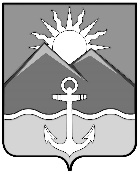 АДМИНИСТРАЦИЯХАСАНСКОГО МУНИЦИПАЛЬНОГО РАЙОНАПОСТАНОВЛЕНИЕпгт Славянка08.02.2022 г.	                                                                                                              № 49-паОб  утверждении  графика    комплектования документами и описями  фондов    архивного отдела администрации Хасанского муниципального района и  упорядочения документов в  организациях, учреждениях, предприятиях - источников комплектования  Хасанского района  на 2022  годВ соответствии  с Федеральным Законом  от 6 октября 2003 года    № 131 - ФЗ «Об общих принципах организации местного самоуправления в Российской Федерации»,  Федеральным    Законом    от  22 октября   2004  года      № 125 - ФЗ  «Об архивном  деле в Российской Федерации», Законом Приморского края от 10 апреля 2006 года № 349 - КЗ «Об архивном деле в Приморском крае», постановлением администрации Хасанского муниципального района  от 29 января  2018 года № 59 - па «Об утверждении списка  учреждений, организаций, предприятий-источников комплектования архивного отдела администрации Хасанского муниципального района», постановлением  администрации   Хасанского   муниципального   района от 29  декабря  2016  года № 503 - па «Об утверждении административного регламента предоставления администрацией Хасанского муниципального района   муниципальной услуги  «Предоставление информации на основе документов Архивного фонда Российской Федерации и других архивных документов», руководствуясь Уставом Хасанского муниципального района, в целях обеспечения сохранности документов архивных фондов Российской Федерации, администрация Хасанского муниципального района ПОСТАНОВЛЯЕТ:1. Утвердить   график  комплектования   документами  и    описями      фондов  архивного   отдела   администрации   Хасанского   муниципального    района           и упорядочения документов в организациях, учреждениях, предприятиях - источников комплектования  Хасанского района на 2022 год (приложение).     2. Руководителям  предприятий, учреждений, организаций списка  источников - комплектования  архивного отдела администрации Хасанского муниципального района обеспечить своевременное упорядочение документов постоянного срока хранения и передачу документов на архивное хранение в срок согласно прилагаемому графику.3. Опубликовать настоящее постановление в Бюллетене муниципальных правовых актов Хасанского муниципального района и разместить настоящее постановление на официальном сайте администрации Хасанского муниципального района в информационно - телекоммуникационной сети « Интернет».4. Настоящее постановление вступает в силу со дня его официального опубликования.5. Контроль за исполнением  настоящего  постановления  возложить  на  начальника архивного отдела администрации Хасанского муниципального района Т.Г. Кондратюк.Глава   Хасанского                                                                                       муниципального  района                                                                                И.В. Степанов	Приложение к постановлению администрации   Хасанскогомуниципального   районаот 08.02.2022 г.  № 49-па           ГРАФИКкомплектования документами и описями фондов архивного отдела администрации                           Хасанского муниципального района и упорядочения документов  в организациях,                         учреждениях, предприятиях - источников комплектования Хасанского                                               района на 2022 годБюллетень муниципальных правовых актов
Хасанского муниципального районаВЫПУСК № 211 февраля 2022 г.Официальное издание, учрежденное администрацией 
муниципального образования Хасанский район исключительно 
для издания официальных сообщений и материалов, 
нормативных и иных актов Хасанского муниципального районаГлавный редактор Старцева И.В.Редакционная коллегия:Старцева И.В., Куличенко О.В., Захаренко М.А.Издатель: Администрация Хасанского муниципального района________________________________Адрес редакции692701 п. Славянка Приморского края, ул. Молодежная, 1.Выпуск №2 11 февраля 2022 г. Изготовлено с машинописных листов. 11 февраля 2022 г.Тираж 2 экземпляров.Свободная цена. Правом распространения обладает Хасанская 
межпоселенческая (районная) библиотека.Электронная версия издания размещена на официальном сайте 
Хасанского муниципального района (http://prim-hasan.ru/).57.1Подпункт 29.1 пункта 2 статьи 39.6 Земельного кодексаВ арендулицо, осуществляющее товарную аквакультуру (товарное рыбоводство)Земельный участок, необходимый для осуществления деятельности, предусмотренной  договором пользования рыбоводным участком, находящимся в государственной или муниципальной собственности -Договор пользования рыбоводным участком Выписка из ЕГРН об объекте недвижимости (об испрашиваемом земельном участке)Выписка из ЕГРЮЛ о юридическом лице, являющемся заявителем№п/пНаименование  организацииКомплектование документамии описямиКомплектование документамии описямиКомплектование документамии описямиКомплектование документамии описями№фонда№п/пНаименование  организацииописямиописямидокументамидокументами№фондагоды             срокгоды             срокгоды               срокгоды               срок12345671Дума Хасанского муниципального района2020июль2016июль752Муниципальный комитет и администрация Краскинского городского поселения2019-2020август2016август1103Муниципальный комитет и администрация Приморского    городского поселения2020сентябрь2016сентябрь1114Муниципальный комитет и администрация Посьетского городского поселения2020март2016март1075Муниципальный комитет Славянского  городского  поселенияАдминистрация Славянского городского поселения20202020июльиюль20162016июльиюль1141146Муниципальный комитет и администрация Хасанского городского поселения2020апрель2015-2016апрель1067Муниципальный комитет и администрация Барабашского сельского  поселения2020сентябрь2016сентябрь1058Муниципальный комитет и администрация Безверховского  сельского  поселения2020апрель2016апрель1089Муниципальный комитет и администрация Зарубинского  городского поселения2019май2016сентябрь11310Администрация Хасанского  муниципального района2019-2020март,октябрь2016март1411Финансовое  управление администрации Хасанского муниципального  района2020апрель2016апрель3112Управление  экономики администрации Хасанского муниципального  района2020июль2016июль3013Публичное акционерное общество «Славянский судоремонтный завод»2020апрель-май2016апрель-май6614Муниципальное казенное учреждение «Управление образования Хасанского муниципального район»2020сентябрь2016июнь915Управление градостроительства и земельных отношений администрации  Хасанского  муниципального района2017-2019январь-май2016сентябрь6916Муниципальное казенное учреждение «Культурно-досуговое объединение Хасанского муниципального района»2020апрель-май2016апрель-май517Архивный отдел администрации Хасанского муниципального района2021август2019-2020август9018Краевое государственное бюджетное учреждение здравоохранения «Хасанская районная больница»2019август--419Территориальная избирательная комиссия Хасанского района2019-2020апрель-май2016апрель-май68